Name:						                                    Date: 
Biology Lab Activities: Human Body (Circulation)Last updated: 11/1/22Background QuestionsRead through the Blood Vessels article on the Visible Body Learn Site. Based on what you’ve learned in class, in your textbook, and from the Learn Site article, answer the following questions about the circulatory system.The blood that flows through the circulatory system’s network of vessels supplies the body with three key things. What are they? (Hint: Two are specific molecules, and the other is a category of molecules.)What muscular organ pumps to keep blood moving throughout the body? The circulatory system contains three main types of blood vessels. Complete the following sentences to identify these vessels.____________ carry blood away from the heart.____________ carry blood to the heart. Blood and body tissues exchange gases, nutrients, and wastes via ____________.
As blood moves through the circulatory system, it puts pressure on the walls of the blood vessels. What are three factors that influence the amount of pressure on the blood vessel walls? Name:						                                    Date: 
Lab 1: Blood and Blood VesselsActivity 1: Explore the components and functions of bloodRead through the Functions of Blood article on the Visible Body Learn Site. Based on what you’ve learned about the components of blood, complete the following exercises. Match each of the following components of blood with its description. Components: Red blood cellsWhite blood cellsPlasmaPlateletsDescriptions: ___	The liquid portion that makes up 55% of blood.___ 	These disc-shaped cells transport oxygen from the lungs to the body cells.___	These disease-fighting cells make up only 1% of the blood, but they multiply during infection or inflammation.___	These cell fragments work together with plasma proteins to clot blood at sites ofinjury.Complete the following sentences describing the functions of blood. Blood plays an important role in gas exchange, providing the body’s cells with __________ and removing __________________. Blood also transports water,  _____________, and ____________ throughout the body to help the tissues carry out their functions. Blood absorbs and distributes heat throughout the body to regulate ___________________. Blood brings waste products to the lungs, ___________, and _________. Name:						                                    Date: 
Lab 1: Blood and Blood VesselsActivity 2: Compare veins, arteries, and capillariesBased on what you’ve learned about the structure and functions of the different types of blood vessels in class, from your textbook, and from the Background Questions, fill in the following table. Use the Blood Vessels article from the Visible Body Learn Site for reference.Name: 						                                    Date: Lab 2: Circulation
Activity 1: Compare pulmonary and systemic circulationRead the Pulmonary and Systemic Circulation article on the Visible Body Learn Site, and refer back to the Blood Vessels article you read in Lab 1.Use what you’ve learned from these Learn Site articles and in Lab 1 to answer the following questions.The pumping of the heart powers two types of circulation. The vessels of the ____________ loop move blood between the heart and the rest of the body. The vessels of the _____________ loop move blood between the heart and lungs.Complete the following sentences about the role of blood and capillaries in gas exchange. In the lungs, capillaries absorb __________ from inhaled air into the bloodstream and release carbon dioxide for ______________. Elsewhere in the body, __________ and nutrients diffuse from blood in the capillaries to the ____________ they supply. The capillaries absorb ___________________ and other waste products from the tissues.The circulatory and respiratory systems work together to supply the body’s tissues with oxygen. Complete the following table to compare the circulatory–respiratory relationships between the pulmonary and systemic loops. Name:						                                    Date: 
Lab 3: The HeartActivity 1: Label the key structures of the heartRead the Heart Anatomy and Function article on the Visible Body Learn Site. 
Match the numbered labels in the image below to the list included here:Explore the 3D model of the heart in your browser or in AR to find the structures you need to label. Fill in the blanks to label the structures from the list below.Word List:AortaLeft atriumLeft ventriclePulmonary arteries (base of)Pulmonary veins (base of)Right atriumRight ventricleSuperior vena cava________________________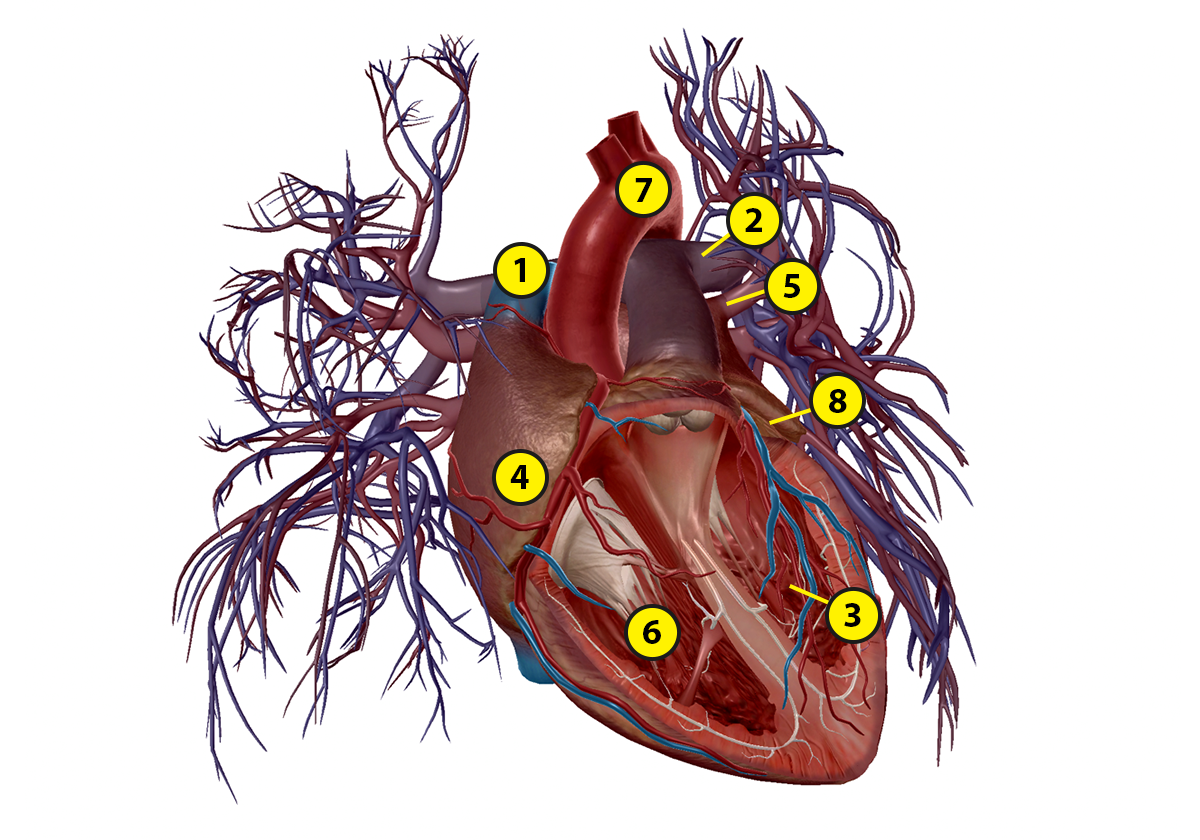 Name: 						                                    Date: Lab 3: The HeartActivity 2: Explore the functions of heart chambers and valvesUsing what you’ve learned from Activity 1, including your labeled heart, match each of the following structures with its description. Structures:HeartRight atriumLeft atriumRight ventricleLeft ventricleValvesSuperior vena cavaAortaPulmonary veinsPulmonary arteriesDescriptions: ___	Receives oxygenated blood from the left ventricle and branches into the systemic arterial network that supplies the body___ 	Regulate and support blood flow through and out of the heart___	Receives deoxygenated blood returning from the body___	Pumps oxygenated blood throughout the body and deoxygenated blood to the lungs___	Receives oxygenated blood returning from the lungs___	Receives oxygenated blood from the left atrium and empties into the aorta___	Brings deoxygenated blood from the body to the right atrium___	Carry oxygenated blood from the lungs to the heart___	Carry deoxygenated blood from the heart to the lungs___	Receives deoxygenated blood from the right atrium and sends it to thepulmonary arteriesName:						                                    Date: Lab 3: The HeartActivity 3: Explore how blood moves through the heart
Look at the images below and follow the arrows to see the flow of deoxygenated (blue) and oxygenated (purple) blood through the heart.Using the previous heart images, the Heart article on the Learn Site, and what you’ve learned in class and from your textbook, complete the following table to organize the structures from the word list into two groups: structures that carry deoxygenated blood and structures that carry oxygenated blood. 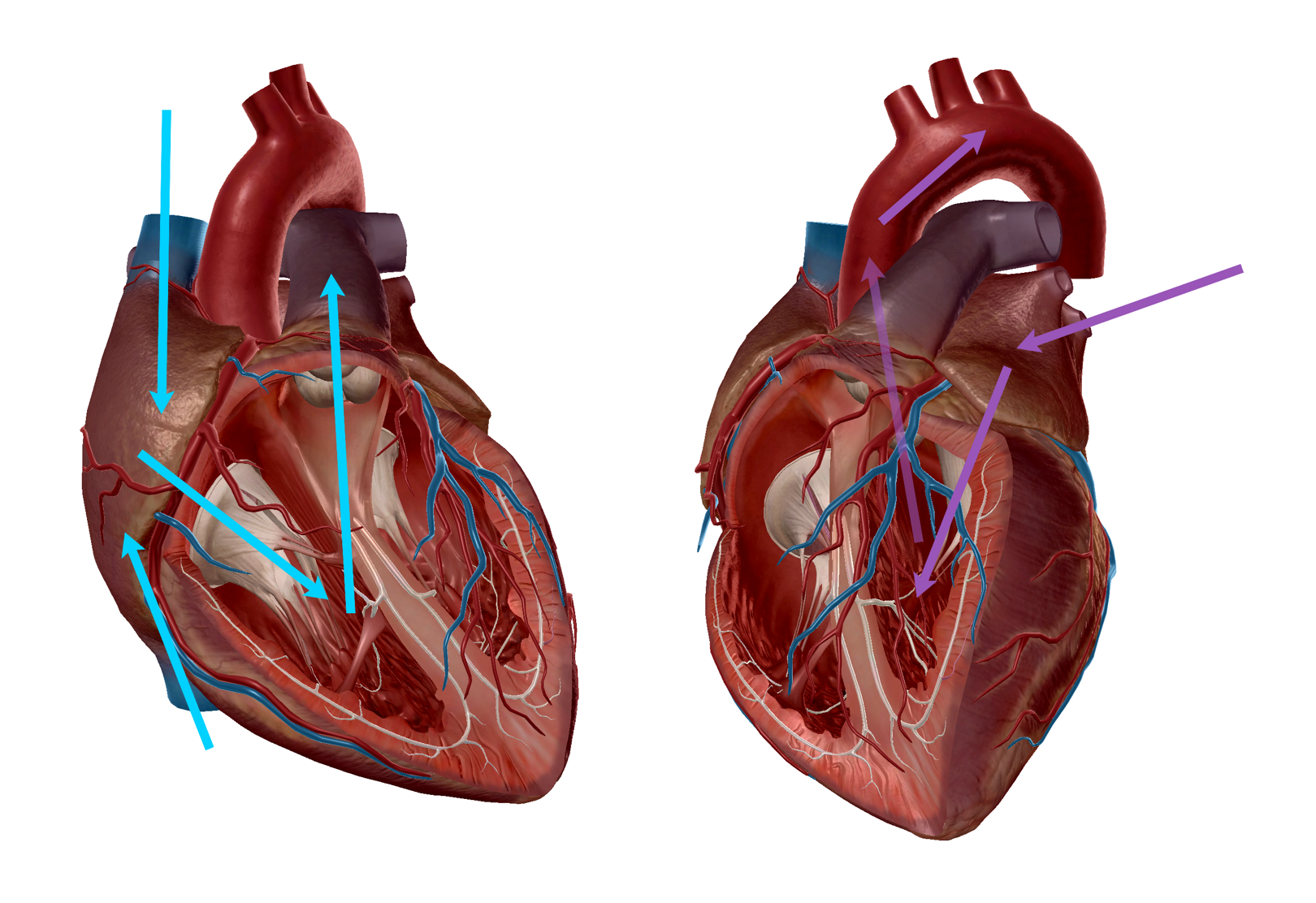 Word List: AortaLeft atriumLeft ventriclePulmonary arteriesPulmonary veinsRight atriumRight ventricleSuperior vena cavaFor an extra challenge, try putting the elements from the word list in order, according to how blood moves through the heart after it enters through the superior and inferior venae cavae. Superior and inferior venae cavae _____________________________________________________________________________________________________________________________________Name:						                                    Date: Lab 4: Heart Rate
Activity 1: Measure heart rate changesAdapted from the American Heart AssociationDuring exercise, there is a high demand from your muscles to receive more oxygen. To keep up with the demand, your heart beats faster to get more oxygen to power your activity. In this lab, you will observe how changes in your activity will either increase or decrease your heart rate. The number of times your heart beats while working at its maximum capacity is called your maximum heart rate. Your target heart rate is a healthy range that represents the number of times your heart should beat during physical activity. 

To begin, calculate your maximum heart rate and target heart rate using the following equations:Target Heart Rate Zone (THRZ) = 50% to 85% of maximum heart rate   _____To measure your heart rate, you will need to use a timer. You can use an app on your phone or computer or a stopwatch. Follow these instructions for checking your pulse. When you’ve found your pulse, count the number of beats you feel in 15 seconds and multiply that by four to calculate your heart rate in beats per minute.Measure your heart rate and record it after completing each activity in the following table. Between activities, you should remain seated for 3–5 minutes. In the second part of this lab, you’ll use the information you record in this table to plot a bar graph. 	 Review what you recorded in the previous table and plot it on the graph provided below. Create your graph here: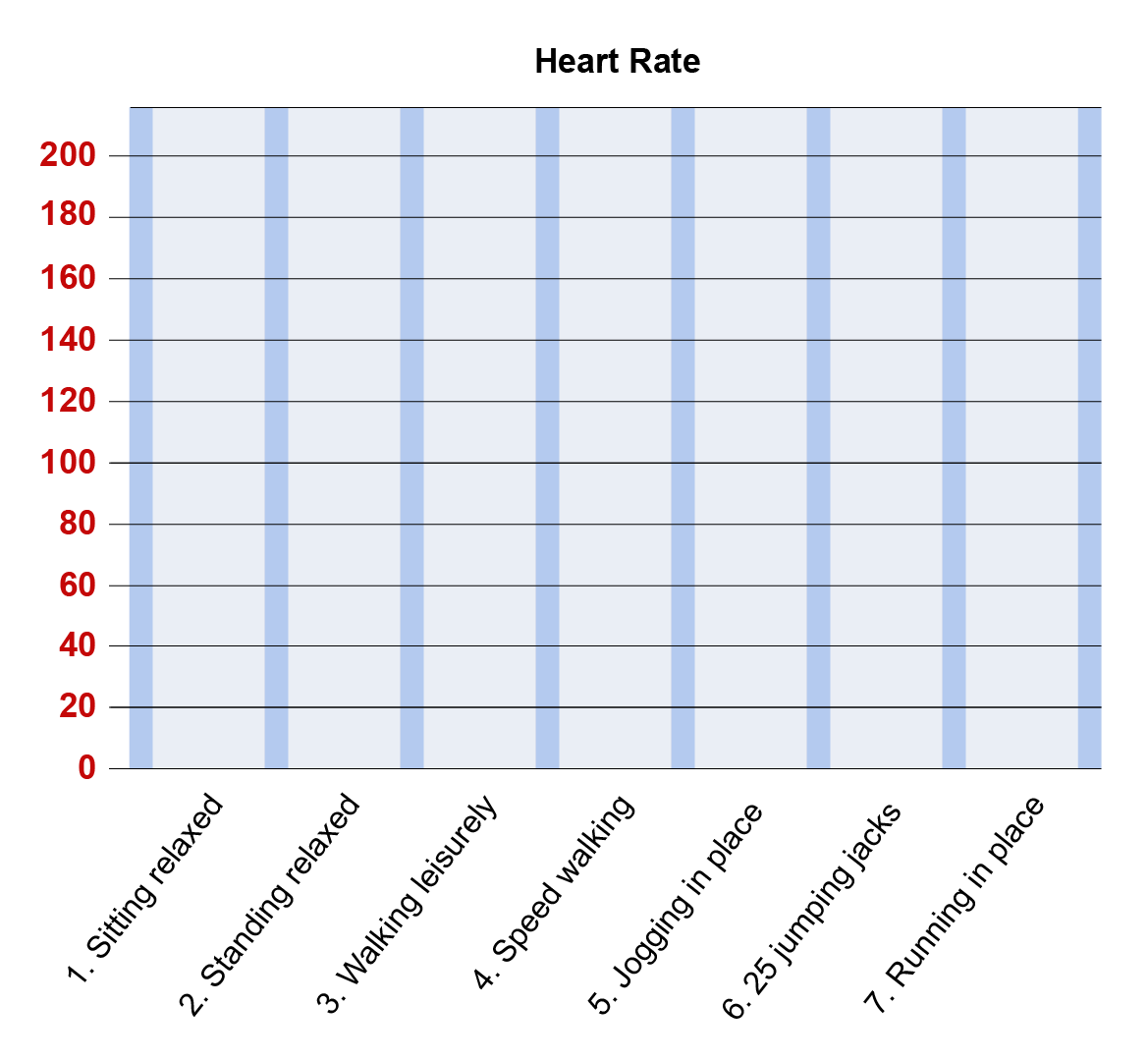 Name:						                                    Date: Lab 4: Heart RateActivity 2: Explore how your heart rate changesUsing the measurements, observations, and heart rate graph you made in Activity 1, answer the following questions.When you look at your tracked heart rate data, what activity were you doing when your heart beat the fastest?During the recovery time after an activity, what happened to your heart rate? Describe how you felt physically during activity and at rest. During activity: At rest: Could you tell when your heart rate was increasing or decreasing?Could you tell when your heart rate was within your target heart rate zone? What activity or activities were you doing when you were in your target heart rate zone?Could you tell when your heart rate was at or close to your maximum heart rate? What activity or activities were you doing when you reached your maximum heart rate?Why does your heart rate need to change with various levels of activity? What would happen if your heart rate did not change?VeinsArteriesCapillariesWhat direction do they carry blood?What kind of blood (oxygenated or deoxygenated) do they carry in systemic circulation?How thick and elastic are their walls, when compared to other vessel types?Do they typically have higher or lower blood pressure?Not applicableDo they have valves?Not applicablePulmonary LoopSystemic LoopWhich type of respiration (internal or external) does it participate in?Which molecule enters the blood?Which molecule leaves the blood?Structures That Carry Deoxygenated BloodStructures That Carry Oxygenated BloodPhysical ActivitiesYour Heart Rate 1. Sit in a chair, relaxed (3–5 minutes)2. Stand, relaxed (3–5 minutes)3. Walk at a leisurely pace for 3 minutes 4. Speed walk for 2 minutes 5. Jog in place for 2 minutes 6. Do 25 jumping jacks 7. Run in place for 1 minute